All India Poona Racket Federation &BHARTIYAMsports PresentsShort Marathon & WalkathonSupported by: South Asian University Sports Federation, Board of Chaunna Federation for India, All India Poona Racket Federation, World Aviation Games CommitteeDelhi,India:- DA-18 (1st Floor), Vikas Marg, Delhi – 92,India,AsiaVisit: www.aiprf.in, poona.delhincr@gmail.com Venue: Inside of home premises onlyDt: 01.06.2020 to 15.06.2020 (Indian Standard time)Participation FormFirst Name:											Last Name :								EmailID:Mobile1:Mobile2:		Gender: Male Female		Date of Birth:Address:											City/District:Zip/PinCode:Country:		T-shirt size:  (check fee as mentioned below)Virtual category you can choose 2 at a time:							Height: Weight:				Attach a clear photo:	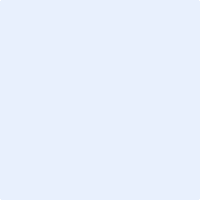 Attach a clear address & photo Identity:Globally lockdown is continue and during of that period you had maintain your-self and to make more fun & justification, we had crafted a project for you to enhance your productivity through this light event for health & fitness.Participation has been open for male, female & transgender as well, top 10 winners will get facilitation in each segment and division as per below schedule. Every participant will get a CERTIFICATE, sign. By director, South Asian University Sports Federation & representative of World Expats Games Committee.
Short marathon/ Walkathon at home: No age limit for 75 Km., You may participate into short marathon & walkathon both and record shall arrange separately.Sr. Citizen Walkathon at home: specially for above 65 ageLast Date for Registration: Even after starting of event , you could do entry upto 10 June 2020 with fee & form. Filled form shall send to poona.delhincr@gmail.comThis initiative is specially designed to keep members of the community in running shape inside their home. Participants can either run in their home gardens, living rooms, balconies or any other space. In –side house premises only. However, running on a treadmill or any other training equipment is strictly not allowed, and participants will have to run on the ground within their premises.Participant may also need to have either a smart watch or smartphone with any app. installed and activated to record the activity. They will have to send their data via email, which will be provided to the registrants closer to the event date.Registration Fee in India:TOP 10 WILL GET SURPRISE GIFTS BY POST (T & C)Rs. 300/- for e-medal & certificate OR Rs. 560/- with postage charges of medal +certificate Rs. 840/- with postage charges for medal + T-Shirt + CertificateOutside IndiaUSD 10 for e-medal & certificate USD40 with cost of postage of medal + T-shirt + CertificateOnline payment : All India Poona Racket Federation, Bank : HDFC, New Delhi, IndiaA/c No. 50100 3498 61857, IFSC Code HDFC0009042 Branch Code 9042Fill below, so nothing will miss for record:Name of Bank :Country:				Payment Ref Number:Amount:	Dated: You will get your parcel in approx 30- 45 days time period (depend on lockdown in Delhi, India) at your given address. Register now & be a part of this amazing global event !!!Last Date for Registration: Even after starting of event , you could do entry upto 10 June 2020 with fee & form. Filled form shall send to poona.delhincr@gmail.comSend your pay slip along-with filled form on an above email, WE WILL SEND YOU REGISTRATION NUMBER for further communicationDECLARATION : I read all terms & conduction about participation, MAINLY to  run/walk inside premises of home only, and I,abide with all rules & regulation meant by organisers for safety. I assure that, I, will run /walk only inside of my home premises and organiser(s) along-with supporting organisations are no-where responsible of my any in-correct act, WHICH SHOWS running/ walking an outside the house premises.           Name: Date:	Mark OK mean, you had read & understand main term, “ONLY INSIDE OF HOME WALK/RUNNING” Keep note there is no any refund policySTAY HOME to STAY SAFE